Cornelissen Consult i.s.m. 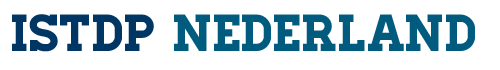 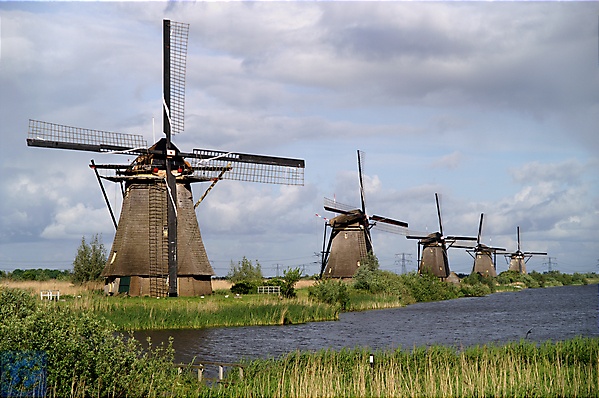 Cornelissen Consult i.s.m. Intensive Short Term Dynamic Psychotherapy Nederland organiseert voor de periode 2020-2023een nationale core-trainingDoor wie; Organisatie/facturatie en uitvoering berust bij Cornelissen Consult. Erkend door CRKBO, IEDTA, ISTDP-International Stichting ISTDP-NederlandOpzet en doel van de opleidingDe Coregroep-opleiding is een 3 jaar durende op de praktijk gerichte opleiding. Daarna is het mogelijk om een 4de facultatief jaar te volgen. Aan het einde van de opleiding wordt de cursist geacht zelfstandig ISTDP diagnostiek en therapie te kunnen uitvoerenDe opleiding bestaat uit een theoretisch en een praktisch deel. Het theoretische deel van de opleiding heeft als doel de cursist vertrouwd te maken met de theorie die aan de methode ten grondslag ligt en de bijbehorende begrippen. In het praktijkgedeelte leert de cursist de methode in de praktijk toe te passen, de interventies op basis van een juiste diagnostiek te selecteren en deze op een effectieve manier te gebruiken.De drie jaar durende opleiding bestaat uit in totaal 5 blokken van drie dagen. Elk blok bestaat uit:Theoretische Technische Cursus (TTC) - duur 1 dag Presentatie en uitleg van de theoretische begrippen / Literatuurbespreking / Videopresentatie / Demonstratie / Rollenspel / Discussie / Toetsing / EvaluatieSupervisieblok (vanuit de eigen therapeutische praktijk) - duur 2 dagen Het supervisieblok is een practicum waarin de cursist leert de methodiek toe te passen. Het  practicum  biedt de cursist de gelegenheid om het eigen therapeutisch handelen te onderzoeken en te verbeteren.  Dit gebeurt aan de hand van een door de cursist ingevuld supervisieformulier en video-opnames. De opnames worden samen met de opleiders/supervisoren en medecursisten besproken. De supervisie vindt plaats in groepsverband zodat er ook sprake is van exemplarisch leren. Vanuit de supervisie worden de leerdoelen opgesteld voor de volgende periode.IntervisieDe intervisiesessies zijn bedoeld als ontmoetingsplek voor coregroep-leden waar men met elkaar de successen en moeilijkheden in eigen therapieën kan bestuderen en bespreken. Daarnaast worden de sessies gebruikt om samen literatuur te bespreken en te refereren. Van de intervisiebijeenkomsten wordt een logboek bijgehouden dat inzichtelijk is voor de opleiders.Na voltooiing van de driejarige opleiding kan men intekenen voor een 4e opleidingsjaar. In dit aanvullende jaar wordt extra supervisie aangeboden en kunnen op verzoek capita selecta worden behandeld,  gedacht kan worden aan: Iindicatiestelling, DSM IV en V, Regressieve afweermechanismen, Dissociatie, De functie van een groep in het kader van ISTDP.Voor wieDe coregroep-opleiding staat open voor psychotherapeuten en psychiaters. GZ-psychologen kunnen zich eveneens aanmelden. De eerste dag van elk blok geldt ook als een studiedag waar collega’s werkzaam in de GGZ op kunnen inschrijven. Definitieve toelating is ter beoordeling van de opleiders.OpleidersOpleiders en  supervisoren, erkend door IEDTA en Stichting ISTDP NederlandDrs. J. Verpoort, psychiater-psychotherapeutDrs. J. Oonk, psycholoog-psychotherapeutDrs. J. ten Have-de Labije, psycholoog-psychotherapeut ( hoofdopleider)Drs C.L.M. Cornelissen, socioloog- psychotherapeut (hoofdopleider)Tijdens de opleiding kunnen opleiders i.o. deelnemen aan de coregroep–training. Zij zullen dan een deel van het onderwijs verzorgen.InschrijvingDoor middel van insturen van het inschrijvingsformulier start u de inschrijfprocedure. Wanneer wij een opleidingsplaats voor u beschikbaar hebben wordt u door ons uitgenodigd voor een kennismakingsgesprek. Bij een wederzijds akkoord kunt u bij ons de Opleiding ISTDP volgen.
U kunt uw inschrijvingsformulier opsturen naar: J. Verpoort, Burg. Stulemijerlaan 16 4611 EE, Bergen op Zoom. Of e-mail naar: workshopistdp@gmail.comKostenDe kosten voor de opleiding zijn € 750,- per blok (lunch inbegrepen).Alle theoriedagen (dag 1 van elk blok van de opleiding) zijn toegankelijk voor collega’s werkzaam in de GGZ (accreditatie van NVvP en FZgP) kosten € 275,- per dag. U ontvangt voor elk studiejaar een factuur van Cornelissen Consult Accreditatie en internationale erkenningHet met goed gevolg afronden van de opleiding geeft een nationale erkenning bij de stichting ISTDP-Nederland en een internationale erkenning bij de IEDTA (International  Experiential  Dynamic Therapy Association) als ISTDP therapeut. De hier beschreven opleiding is te beschouwen als een specialisatie voor psychotherapeuten en geeft toegang tot het ISTDP therapeutenregister van de stichting ISTDP Nederland, van de NVPP en van de IEDTA. Accreditatie wordt aangevraagd bij de Nederlandse Vereniging voor Psychiatrie (NVvP) en de Federatie voor Gezondheidszorg Psychologen (FGzP).InformatieVoor vragen en overige informatie kunt u mailen naar: workshopistdp@gmail.com Of kijk op: www.istdpnederland.nl, Totale tijdsinvestering (excl. literatuur voorbereiding en evt. huiswerkopdrachten)Totale tijdsinvestering (excl. literatuur voorbereiding en evt. huiswerkopdrachten)Totale tijdsinvestering (excl. literatuur voorbereiding en evt. huiswerkopdrachten)3 jaar4 jaarTheoretisch technisch onderwijs120 uur160 uurGroepssupervisie240 uur (waarvan 30 uur individueel)360 uur(waarvan 40 uur individueel)Intervisie5 x per jaar5 x per jaarStudiebelasting 2 uur per week gemiddeldStudiebelasting 2 uur per week gemiddeldStudiebelasting 2 uur per week gemiddeld1ste opleidingsjaar1ste opleidingsjaar1ste opleidingsjaarBlok 1Inleiding op de ISTDPSamenhang der begrippenCentral Dynamic Sequence: een behandelprotocolTechniek:Confrontatie-Identificatie-Clarificatie (deel 1)Tien geboden van de ISTDPBlok 2Ego Adaptieve Capaciteit (inleiding)Leren leiding nemen in het therapeutische procesTechniek:     Confrontatie- Identificatie-    Clarificatie (deel 2)Blok 3De conflictdriehoek De personendriehoekAfweer (defenses)HerstructurerenTechniek:  Confrontatie- Identificatie- Clarificatie (deel 3) Fysiologie van de Emoties ( inleiding)Blok 4Angst en de fysiologische en neurobiologische begrippenAssessment van angst en angstregulatieBlok 5SuperegopathologieKarakterpathologieRecapitulatieExamen jaar 12de opleidingsjaar2de opleidingsjaar2de opleidingsjaarBlok 6De therapeutische relatieBewuste en onbewuste werkrelatieOverdracht-tegenoverdrachtBlok 7Spectrum van PsychoneurosenDynamische diagnostiekEgo Adaptieve Capaciteit (verdiepingBlok 8De modificaties in de ISTDPGraded FormatBlok 9De Head-On-CollisionValkuilen in de toepassing van de H.O.C.Overdracht en weerstandKristallisatie van de overdrachtBlok 10Guilt & griefDoorbraak en ontsluiting van het onderbewusteDoorwerken van het materiaalCharacter-changeRecapitulatie3de opleidingsjaar3de opleidingsjaar3de opleidingsjaarBlok 11GastdocentBlok 8Superego deel 2Identificatie met de agressorScheiden van Ego en SuperegoBlok 13GastdocentBlok 14GastdocentBlok 15Afsluitende presentatie cursisten: “De Mastertape”Examen4de  opleidingsjaar (facultatief)4de  opleidingsjaar (facultatief)Blok 16/m 20SupervisieCapita Selecta